CONSULTATION OF THE CONFERENCE OF INGOsProposals to modifyPlease send your proposals using this form to the Secretariat           NGO-unit@coe.int by 29 November 2019During this first consultative process the members of the Conference of INGOs are welcome to submit specific proposals to the articles presented. The proposals are made by: ______________________________Kindly enter modifications as follows: a) Enter the existing number of the article; b) Formulate the proposed modification, and c) Explain the reason why in italics.Continue any further proposals in consecutive order of numbering on the same form. 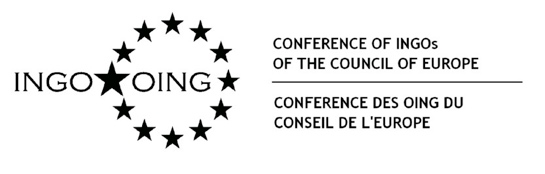 Article Nr.Modification 
Reasoning of the modification (in italics, please)